Città di Oria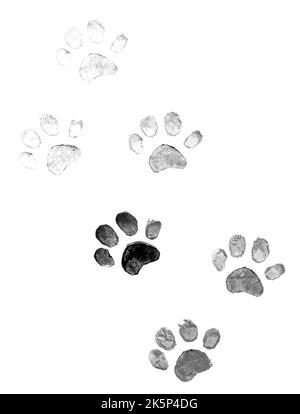           Carta d’identità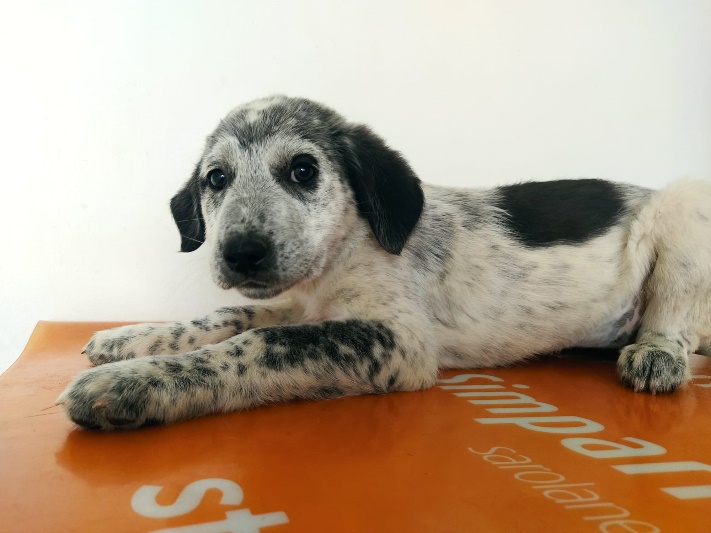 